Resizing The ConsoleClick on the icon in the top left hand corner of the console window. Choose Properties.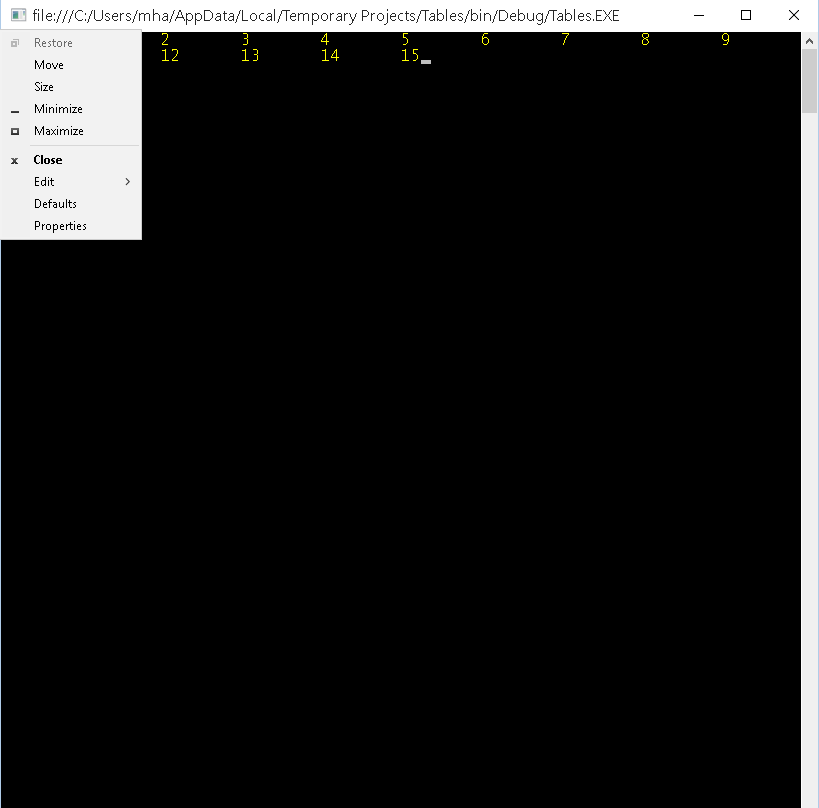 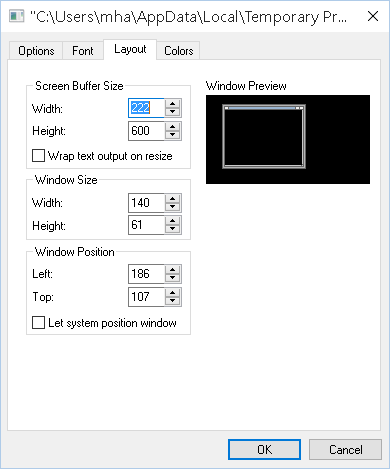 